UMW / AZ / PN - 113/ 20    		                                                 Wrocław, 17.11.2020 r.Informacja z otwarcia ofertNAZWA POSTĘPOWANIAŚwiadczenie usług pocztowych w obrocie krajowym i zagranicznym dla Uniwersytetu Medycznego im. Piastów Śląskich we Wrocławiu, w zakresie przyjmowania, przemieszczania i doręczenia przesyłek pocztowych oraz ich ewentualnych zwrotów do nadawcy po wyczerpaniu możliwości ich doręczenia do adresata.W niniejszym postępowaniu do upływu terminu składania ofert wpłynęła do Zamawiającego: 1 oferta.Bezpośrednio przed otwarciem oferty Zamawiający podał kwotę, jaką zamierza przeznaczyć na sfinansowanie przedmiotu zamówienia, tj :   450.000,00 PLN brutto.Kryteriami oceny ofert były:  - Cena realizacji przedmiotu zamówienia                                                                       - waga 60%; -  Ilość punktów odbioru przesyłek awizowanych na terenie Polski na dzień 01.06.2020    - waga 20%           - Możliwość bezpłatnego elektronicznego monitorowania wszystkich przesyłek                 rejestrowanych krajowych  i zagranicznych                                                                  – waga 20%  Ofertę złożył następujący Wykonawca, wymieniony w Tabeli:  Warunki  i płatności zgodnie ze wzorem umowy.                                                              Z upoważnienia  Rektora UMW                                                              Kierownik Działu Zamówień Publicznych UMW                                                              Mgr Monika Komorowska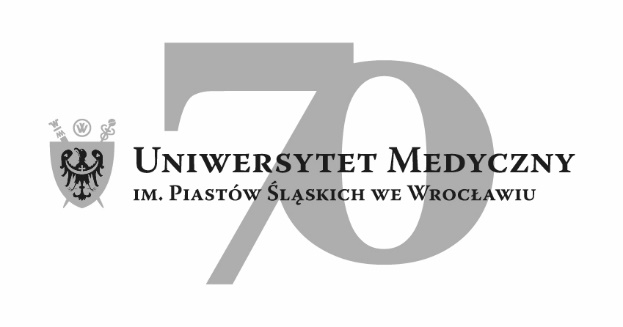 50-367 Wrocław, Wybrzeże L. Pasteura 1Dział Zamówień Publicznych UMWul. K. Marcinkowskiego 2-6, 50-368 Wrocławfaks 71 / 784-00-45e-mail: jerzy.chadzynski@umed.wroc.pl 50-367 Wrocław, Wybrzeże L. Pasteura 1Dział Zamówień Publicznych UMWul. K. Marcinkowskiego 2-6, 50-368 Wrocławfaks 71 / 784-00-45e-mail: jerzy.chadzynski@umed.wroc.pl NrWykonawcy, adresCena brutto realizacji przedmiotu zamówienia                                            Ilość punktów odbioru przesyłek awizowanych na terenie Polski na dzień 01.06.2020 r.Możliwość bezpłatnego elektronicznego monitorowania wszystkich przesyłek rejestrowanych krajowych i zagranicznych1.Poczta Polska S.A.  Rejon Sprzedaży Wrocław- MiastoUl. Z .Krasińskiego 150-945 Wrocław     448 564,80          6838                 Tak